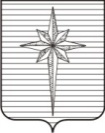 АДМИНИСТРАЦИЯ ЗАТО ЗВЁЗДНЫЙпостановление24.06.2022                                                                                                        № 634О внесении изменений в административный регламент предоставления муниципальной услуги «Выдача разрешения на приём ребенка, не достигшего возраста шести лет шести месяцев,   в общеобразовательное учреждение, реализующее программы начального общего образования», утверждённый постановлением администрации ЗАТО Звёздный от 02.07.2012 № 548В соответствии с пунктом 9 части 1 статьи 43 Устава городского округа ЗАТО Звёздный Пермского края, во исполнение пункта 2.1 протокола внутреннего аппаратного совещания губернатора Пермского края от 18.04.2022 № 11-аг администрация ЗАТО Звёздный постановляет:1. Внести в административный регламент предоставления муниципальной услуги «Выдача разрешения на приём ребенка, не достигшего возраста шести лет шести месяцев, в общеобразовательное учреждение, реализующее программы начального общего образования», утверждённый постановлением администрации ЗАТО Звёздный от 02.07.2012 № 548 (далее –регламент), следующие изменения:пункт 1.2 регламента изложить в следующей редакции:пункт 2.2 регламента изложить в следующей редакции:в пункте 2.4 регламента слова «не более 30 дней» заменить словами  «не более 10 дней»;  дополнить пункт 2.6 регламента абзацем следующего содержания:«Орган, предоставляющий муниципальную услугу, не вправе требовать от заявителя представления документов и информации, отсутствие и (или) недостоверность которых не указывались при первоначальном отказе в приёме документов, необходимых для предоставления услуги, либо в отказе предоставления услуги, за исключением случаев, предусмотренных пунктом 4 части 1 статьи 7 Федерального закона № 210-ФЗ»;пункт 2.11 регламента изложить в следующей редакции:в пункте 3.2.3 регламента слова «ИСЭД» заменить словами «межведомственная система электронного документооборота (далее – МСЭД)»;пункт 3.2.7 регламента изложить в следующей редакции:пункт 5.1.6 регламента изложить в следующей редакции:2. Отделу по развитию территории администрации ЗАТО Звёздный организовать работу по размещению изменений в регламент в информационно-телекоммуникационной сети Интернет на официальном сайте органов местного самоуправления ЗАТО Звёздный https://zatozvezdny.ru/ в течение 5 рабочих дней после дня официального опубликования настоящего постановления.3. Отделу образования и воспитания администрации ЗАТО Звёздный организовать размещение изменений в регламент в федеральной государственной информационной системе «Федеральный реестр государственных и муниципальных услуг (функций)» в течение 3 календарных дней со дня официального опубликования настоящего постановления.4. Опубликовать настоящее постановление установленным порядком   в информационном бюллетене ЗАТО Звёздный «Вестник Звёздного».5. Настоящее постановление вступает в силу после дня его официального опубликования. 6. Контроль за исполнением постановления возложить на и.о. заместителя главы администрации ЗАТО Звёздный по социальным вопросам Твердохлиба В.С.Глава ЗАТО Звёздный – глава администрации ЗАТО Звёздный                                             А.М. Швецов«1.2. Требования к порядку информирования о предоставлении муниципальной услугиОрганом, уполномоченным на предоставление муниципальной услуги, является администрация ЗАТО Звёздный.Место нахождения органа, предоставляющего муниципальную услугу: 614575, Пермский край,      п. Звёздный, ул. Ленина, д. 11А.График работы: понедельник - пятница    с 08.00 до 17.00,перерыв                             с 12.00 до 13.00,приёмные дни – вторник, четверг,суббота, воскресенье – выходные дни.Справочные телефоны: 8(342)297-06-46, доб. 100, 8(342)297-06-42 (факс).Электронная почта: star@permkray.ru, star2@permkray.ru, star5@permkray.ru, star16@permkray.ruОфициальный сайт органа, предоставляющего муниципальную услугу, в сети Интернет, https://zatozvezdny.ru/«2.2. Наименование органа, предоставляющего муниципальную услугуОрганом, уполномоченным на предоставление муниципальной услуги, является администрация ЗАТО Звёздный (далее – орган, предоставляющий муниципальную услугу), структурное подразделение – отдел образования и воспитания администрации ЗАТО Звёздный (далее – Отдел)2.11. Срок регистрации запроса заявителя о предоставлении муниципальной услугиЗаявление и документы подлежат регистрации не позднее 1 рабочего дня со дня поступления«3.2.7. Способ фиксации результата выполнения административного действия, в том числе в электронной формеРегистрация заявления, в том числе в Журнале учёта заявлений о выдаче Разрешения с присвоением ему порядкового номера (Приложение Б 2);Выдача заявителю расписки в приёме документов для выдачи Разрешения (Приложение Б 3)«5.1.6. Вышестоящие органы государственной власти и должностные лица, которым может быть адресована жалоба заявителя в досудебном (внесудебном) порядкеГлава ЗАТО Звёздный – глава администрации ЗАТО Звёздный:место нахождения: 614575, Пермский край, п. Звёздный, ул. Ленина, 11А, 2 этаж, кабинет 213;контактный телефон: 8(342) 297-06-46; адрес электронной почты: star@permkray.ru